S’entourer d’une équipe formée et qualifiéeLes professionnels impliqués à chaque étape du projet et dans la vie de l’ouvrage devront être spécialisés dans l’énergie solaire thermique.Pour les bureaux d’études et les installateurs, il existe des qualifications RGE (Reconnu Garant de l’Environnement). Les exploitants peuvent quant à eux bénéficier d’une formation spécifique SOCOL Exploitants.Bureaux d’étude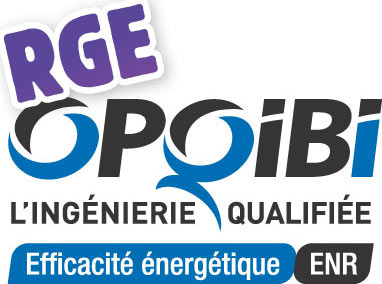 RGE Etudes : OPQIBI 20.10RGE Ingénierie : OPQIBI 20.14Installateurs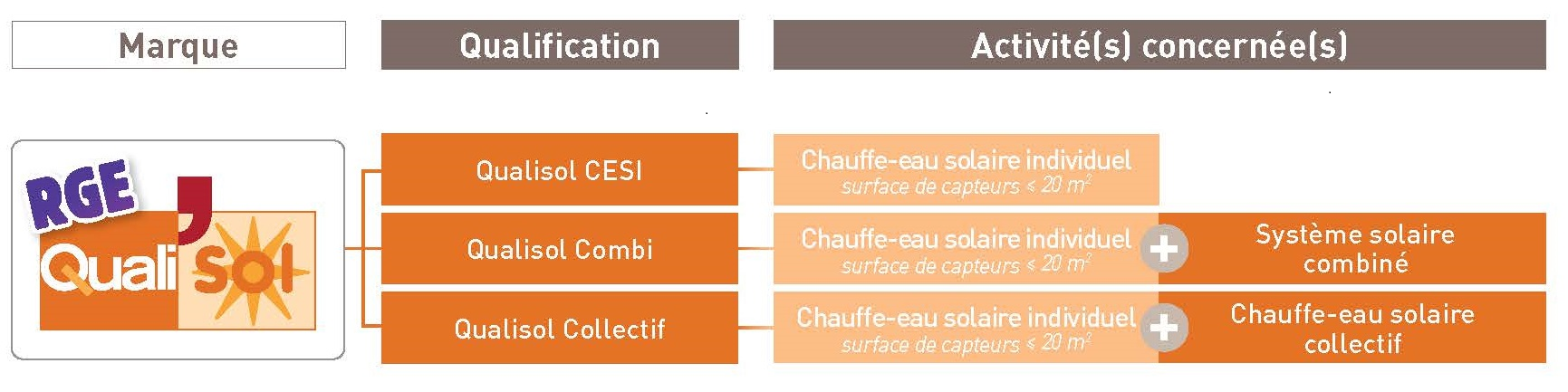 RGE QualiSol CollectifRGE Qualibat avec formation QualiSol CollectifExploitantsFormation SOCOL Exploitants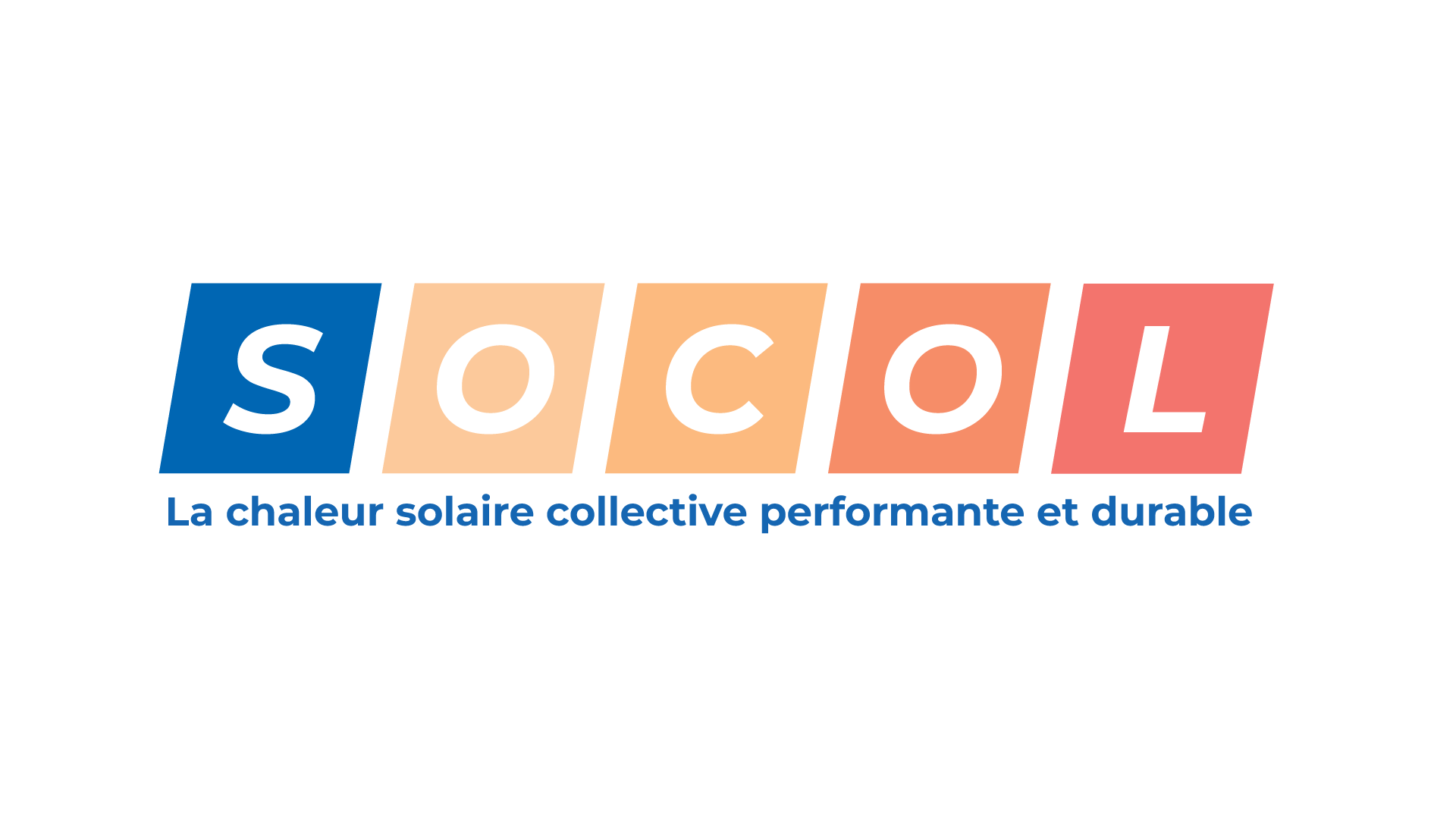 Cette formation est dispensée dans les centres agréés suivants :COSTIC : https://www.costic.com/formations-en-genie-climatique/la-formation-au-costic/presentation CRER : https://www.crer.info/solaire-thermique/INES : https://www.ines-solaire.org/renforcer-capacites/formation/socol-exploitant/Des formations SOCOL Exploitants animée par des formateurs agréés sont également organisées par le CD2E dans les Hauts de France : https://cd2e.catalogueformpro.com/4/solaire-thermique/280991/socol-exploitant-suivi-et-maintenance-dinstallation-solaire-collective-de-production-deau-chaude-sanDes informations sont également disponibles sur le site de la FEEBAT : https://www.feebat.org/formations/professionnels-du-batiment/energies-renouvelables-thermiques/socol-exploitant-suivi-et-maintenance-dinstallation-solaire-collective-de-production/